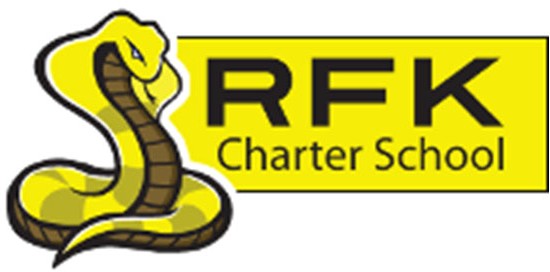 4300 Blake Rd. SW Albuquerque, NM 87121PHONE: 505‐243‐1118	FAX: 505‐242‐7444MissionRFK Charter School prepares, motivates, and supports students to achieve their college and career goals in partnership with their families and the community.Governance Council Meeting Minutes Thursday, March 16, 2023 4:30 p.m.GC Board President, Mark Walch called a Regular Open Governance Council Board Meeting on Thursday March 16, 2023, at 4:36 pm. All Board Members:Roll Call:Mark WalchSylvia McClearyApril GallegosÁngel GarcíaZoom:Lawrence BarelaConference Call:Carlos CaballerosAbsent (excused):Denise ParrasMichelle ColemanTrey HammondQuorum: YesStaff:Robert BaadeShawn Morris
Aaron ArellanoIrene SanchezAradeli IbarraGuests:Rosemary Anderson (RFK Master Social Work Intern and SWEPT Representative)Approval of Agenda:Sylvia McCleary makes a motion to approve the March 16, 2023, Meeting Agenda with an addition regarding the Purchase of Property on Bridge St SW in the “Public Comment” section. April Gallegos seconded the motion. All in favor. Agenda is accepted with the addition and carried out.Approval of Meeting Minutes:Lawrence Barela makes a motion to accept the February 16, 2023, Meeting Minutes.  Mark seconded the motion. All in favor. Minutes are accepted and carried out.Public Comment:Highschool Principle, Shawn Morris reports on attendance and provided a few things that RFK, has been working on to assist with prevention strategies.  For example, providing families with resources to help with financial insecurities. Executive Director, Robert Baade reports on a conversation that took place in the January GC Board Meeting regarding the purchase of a building located on Bridge St SW.  Mr. Baade states, “as an authorized signer, documents necessary to close on the property should be ready as early as Friday March 17, 2023.”  This would conclude the purchase.Rosemary Anderson introduces herself as an RFK Intern.  She will graduate in May with a master’s degree in social work. She mentioned that she also works with SWEPT and will be providing folks help with SNAP benefits Supplemental Nutrition Assistance Program fka EBT; TANF- Temporary Assistance for Needy Families or Cash Assistance)StoryCorps:April Gallegos introduces StoryCorps and the connection that she has been working on for an opportunity to record and preserve conversations between people from ALL backgrounds about what’s important in their lives. Such as, love, loss, family, and friendships.  April then extends an invitation to the Mobile Tour that will take place from March 31, 2023, through April 21, 2023, at the Albuquerque Museum.  Due to tech difficulties, April could not show this effort.  She passed out literature for the group to dive into.  What April is going for with this, is to reconnect people to the “humanity” side to life and hopes to motivate simplicity in a very difficult world.Controversial Issues Policy (staff & student)HS Principal Shawn Morris reports on “Chronic Absences”.  Mr. Morris states that the problem is something that is happening not just at RFK but throughout education everywhere.  Reasons vary from lack of transportation, financial insecurities, COVID-19, and reasons that the students have no control over.  He stresses how critical mental health has suffered and that efforts in support of those who suffer from mental disorders, behavior issues, trauma and learning loss is an ongoing process. Mr. Morris also feels that the effort has been strong coming from the RFK Mental Health Team. He then gives shares data collected by RFK’s Student Success Coordinator, Cindy O'Niell.Results as follows:% of students chronically absent August 2022 - December 2022 16.3% at the MS and the HS is at 57%Average daily attendance on the 120 – HS at 84% and MS at 86%# of students with contacts and/or outcomes occurred with parents/guardians from August 2022 -March 2023 are at 126; HS is at 636.# of intervention and outcomes – MS is at 102 and HS is at 283Middle School Update:Middle School Principal, Aaron Arellano reports on current test scores and most of his update was already mentioned in “Controversial Issues Policy.”Reports that he is very proud of all the hard work coming from students and staff.  He highlights on a few fieldtrips and lets the group know about the resource fair being offered by PB&J Family Services that will take place in late April.Current Enrollment at the MS – 84 students (17 – 6th graders, 34 – 7th graders, and 33 – 8th graders). Our enrollment has shifted a bit. We had one 6th grade student withdraw due to medical reasons.High School Update:HS Principle, Shawn Morris reports:5% are reading at a grade 1 level.10% are accurate 23.29% read at a 4th and 5th grade level. 20% are 67. 7% accurate.13% are grade 9.4% are grade 10.8% are grade 11.3% are grade 12.The student count is at 289.FINANCE COMMITTEE REPORT: Sylvia McCleary makes a motion to approve February 2023, Financial Report.  Angel Garcia seconded the motion.  All in favor. Finance Report is accepted and carried out.CASH DISBURSEMENTS:Lawrence Barela makes a motion to approve cash disbursements for February 2023, totaling $599,258.35.Angel Garcia seconded the motion. All in favor. Cash Disbursements for February 2023 are accepted and carried out.BARS: Lawrence Barela makes a motion to approve Bar #001-051-2223-0026-IB, Fund 29114 - McCune for $25,000.00.Lawrence Barela makes a motion to approve Bar #001-051-2223-0027-I, Fund 31703 SB-9 State Match for $14,270.00.Lawrence Barela makes a motion to approve Bar #001-051-2223-0028-YCC for $173.837.00.Lawrence Barela makes a motion to approve Bar #001-051-2223-0029-IB, Fund 26186 - ABC - OCT for $5,500.00.Lawrence Barela makes a motion to approve Bar #001-051-2223-0030-D, Fund 24176 - Carl Perkins CTE for $13,735.00.Angel Garcia seconded the motion to approve all the bars together with a record of each individually. All in favor.  Bars are accepted and carried.Audit-FY’22-CAPs:Sylvia McCleary makes a motion to approve the Fiscal Year End: June 30, 2021, Total Number of Findings/ Number of Repeat Findings. Angel Garcia seconded the motion. All in favor. Accepted and carried out.EQUITY COUNCIL:Aaron Arrellano reports that the Equity Council is moving in a good direction and at a nice pace. The group is getting ready for the Martinez / Yazzie Readiness Assessment. Aaron is in good thoughts and hopeful of current group.EXECUTIVE DIRECTOR’S REPORT:Executive Director, Robert Baade reports that with the Legislator in its final days and will know once it is complete, we will know how funding will affect the calendar as well as how to approach stability with current operations.  Mr. Baade mentions that $570,000.00 has been raised in Capital and $225,000.00 in Operational funding had been raised for the design and build of a new Career and Technical Educational Facility at 2006 Bridge Blvd. The operational funds will flow through SWEPT and with the intention of supporting the School of First Choice.YCC begins with 20 great students. The funding goal of 375 students for the funding projection for next year. The revenue projection anticipates a $842.000.00 shortfall and a projected carryover of approximately $500,000. Major changes school redesign that will allow more flexibility and options in addition to creating a hybrid platform to support student count. With ARP funding going away next year count to stabilize the budget is 410 and this accomplished through increases at the middle school and adding student to evening school. Mr. Baade reminds determent to transform into a school of first choice and is working on changing how students eat and how its prepared, support student and families with natural resources.Housekeeping:Mark Walch encouraged GC members to finish their training if they have not, please do so.Adjourn: Carlos Caballeros motions to adjourn the meeting.  GC Board President, Mark Walch Adjourns at 6:33pm																Next meeting:April 20, 2023Minutes by: RFK GC Board Secretary, April GallegosRFK MS Office Manager, Aradeli Ibarra